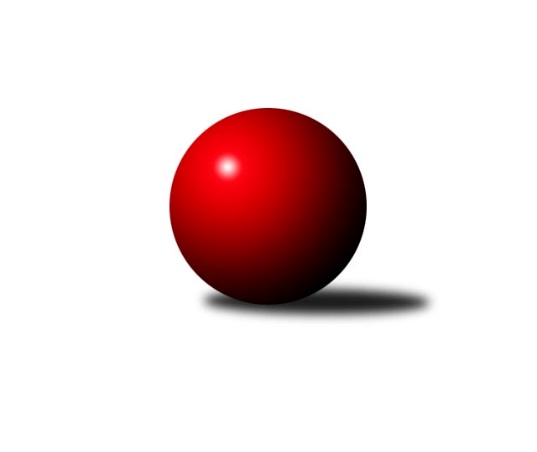 Č.23Ročník 2023/2024	23.3.2024Nejlepšího výkonu v tomto kole: 2828 dosáhlo družstvo: KK Kosmonosy BDivize AS 2023/2024Výsledky 23. kolaSouhrnný přehled výsledků:AC Sparta Praha A	- TJ Sokol Brandýs n. L. A	7:1	2581:2499	7.0:5.0	18.3.KK Konstruktiva Praha B	- TJ Astra A	6:2	2728:2680	6.0:6.0	21.3.KK Kosmonosy B	- KK Vlašim A	8:0	2828:2631	10.0:2.0	21.3.TJ Sokol Praha-Vršovice A	- TJ AŠ Mladá Boleslav 	7:1	2546:2286	11.0:1.0	21.3.KK Slavoj C	- TJ Sparta Kutná Hora A	4:4	2702:2708	7.0:5.0	22.3.TJ Neratovice	- SK Meteor Praha A	6:2	2553:2505	6.0:6.0	22.3.TJ Lhotka A	- TJ Sokol Benešov B	3:5	2445:2508	5.0:7.0	22.3.TJ Sparta Kutná Hora A	- TJ Lhotka A	7:1	2771:2578	9.0:3.0	23.3.Tabulka družstev:	1.	KK Konstruktiva Praha B	23	17	1	5	124.5 : 59.5 	170.0 : 106.0 	 2585	35	2.	TJ Sokol Benešov B	23	15	1	7	103.0 : 81.0 	143.0 : 133.0 	 2568	31	3.	KK Kosmonosy B	23	14	0	9	111.5 : 72.5 	153.5 : 122.5 	 2582	28	4.	TJ Sparta Kutná Hora A	23	13	1	9	103.0 : 81.0 	138.0 : 138.0 	 2563	27	5.	TJ Sokol Praha-Vršovice A	23	12	2	9	102.5 : 81.5 	151.0 : 125.0 	 2531	26	6.	KK Slavoj C	23	11	4	8	93.0 : 91.0 	122.0 : 154.0 	 2546	26	7.	KK Vlašim A	23	12	1	10	98.0 : 86.0 	144.5 : 131.5 	 2504	25	8.	AC Sparta Praha A	23	12	1	10	97.5 : 86.5 	155.5 : 120.5 	 2578	25	9.	TJ Astra A	23	10	0	13	86.5 : 97.5 	140.0 : 136.0 	 2510	20	10.	SK Meteor Praha A	23	7	3	13	79.0 : 105.0 	133.5 : 142.5 	 2539	17	11.	TJ Neratovice	23	8	1	14	72.5 : 111.5 	110.5 : 165.5 	 2486	17	12.	TJ Sokol Brandýs n. L. A	23	7	1	15	82.0 : 102.0 	140.0 : 136.0 	 2519	15	13.	TJ AŠ Mladá Boleslav	23	7	1	15	69.0 : 115.0 	110.0 : 166.0 	 2502	15	14.	TJ Lhotka A	23	7	1	15	66.0 : 118.0 	120.5 : 155.5 	 2499	15Podrobné výsledky kola:	 AC Sparta Praha A	2581	7:1	2499	TJ Sokol Brandýs n. L. A	Vojtěch Krákora	 	 211 	 222 		433 	 1:1 	 418 	 	195 	 223		Pavel Holec	Vladimíra Pavlatová	 	 199 	 240 		439 	 1:1 	 403 	 	210 	 193		František Čvančara	Petr Neumajer	 	 200 	 208 		408 	 1:1 	 380 	 	210 	 170		Ladislav Sopr	Pavel Pavlíček	 	 227 	 214 		441 	 2:0 	 394 	 	203 	 191		Pavel Kotek	Jiří Neumajer	 	 230 	 213 		443 	 2:0 	 436 	 	226 	 210		Karel Křenek	Petr Hartina	 	 217 	 200 		417 	 0:2 	 468 	 	234 	 234		Miloslav Rychetskýrozhodčí: Vojtěch KrákoraNejlepší výkon utkání: 468 - Miloslav Rychetský	 KK Konstruktiva Praha B	2728	6:2	2680	TJ Astra A	Stanislav Vesecký	 	 234 	 240 		474 	 1:1 	 453 	 	235 	 218		Daniel Veselý	Andrea Axmanová	 	 241 	 219 		460 	 1:1 	 452 	 	215 	 237		Petr Seidl	Emilie Somolíková	 	 221 	 245 		466 	 1:1 	 440 	 	222 	 218		Jakub Vodička	Jaroslav Pleticha st.	 	 213 	 211 		424 	 1:1 	 428 	 	209 	 219		Jaroslav Dryák	Michal Ostatnický	 	 229 	 229 		458 	 1:1 	 455 	 	239 	 216		Radovan Šimůnek	Eva Václavková	 	 235 	 211 		446 	 1:1 	 452 	 	217 	 235		Vojtěch Kosteleckýrozhodčí:  Vedoucí družstevNejlepší výkon utkání: 474 - Stanislav Vesecký	 KK Kosmonosy B	2828	8:0	2631	KK Vlašim A	Jan Kocurek	 	 228 	 232 		460 	 2:0 	 420 	 	205 	 215		Josef Dotlačil	Filip Bajer	 	 251 	 257 		508 	 2:0 	 422 	 	205 	 217		Marie Váňová	Ondrej Troják	 	 214 	 237 		451 	 1:1 	 450 	 	223 	 227		Václav Tůma	Věroslav Řípa	 	 248 	 221 		469 	 2:0 	 448 	 	234 	 214		Ladislav Hlaváček	Radek Tajč	 	 220 	 257 		477 	 1:1 	 447 	 	232 	 215		Vladislav Pessr	Břetislav Vystrčil	 	 234 	 229 		463 	 2:0 	 444 	 	231 	 213		Miroslav Pessrrozhodčí: Radek TajčNejlepší výkon utkání: 508 - Filip Bajer	 TJ Sokol Praha-Vršovice A	2546	7:1	2286	TJ AŠ Mladá Boleslav 	Martin Šmejkal	 	 205 	 219 		424 	 2:0 	 350 	 	191 	 159		Jiří Samolák	Roman Přeučil	 	 222 	 201 		423 	 2:0 	 365 	 	197 	 168		Petr Horáček	Zbyněk Vilímovský	 	 207 	 238 		445 	 2:0 	 369 	 	190 	 179		Radek Horák	Jiří Jabůrek	 	 211 	 237 		448 	 2:0 	 421 	 	199 	 222		Pavel Palaštuk	Martin Šveda	 	 228 	 191 		419 	 2:0 	 388 	 	209 	 179		Pavel Horáček ml.	Antonín Krejza	 	 179 	 208 		387 	 1:1 	 393 	 	213 	 180		Petr Palaštukrozhodčí: Antonín KrejzaNejlepší výkon utkání: 448 - Jiří Jabůrek	 KK Slavoj C	2702	4:4	2708	TJ Sparta Kutná Hora A	Viktor Jungbauer	 	 215 	 229 		444 	 0:2 	 482 	 	230 	 252		Michal Hrčkulák	Jiří Kašpar	 	 207 	 217 		424 	 0:2 	 478 	 	243 	 235		Dušan Hrčkulák	Petr Sedláček	 	 227 	 220 		447 	 2:0 	 429 	 	221 	 208		Miroslav Kopecký	Jan Bürger	 	 248 	 236 		484 	 2:0 	 431 	 	203 	 228		Tomáš Jelínek	Anton Stašák	 	 228 	 228 		456 	 2:0 	 445 	 	224 	 221		Vladimír Holý	Miroslav Bubeník	 	 221 	 226 		447 	 1:1 	 443 	 	197 	 246		Jiří Barborarozhodčí:  Vedoucí družstevNejlepší výkon utkání: 484 - Jan Bürger	 TJ Neratovice	2553	6:2	2505	SK Meteor Praha A	Jan Kvapil	 	 246 	 220 		466 	 2:0 	 377 	 	195 	 182		Zdeněk Boháč	Jaroslava Fukačová	 	 216 	 220 		436 	 1:1 	 434 	 	209 	 225		Martin Boháč	Jan Meščan *1	 	 174 	 206 		380 	 0:2 	 432 	 	216 	 216		Ladislav Zahrádka	Petr Šteiner	 	 201 	 236 		437 	 2:0 	 389 	 	188 	 201		Tereza Hrbková	Eva Dvorská	 	 206 	 224 		430 	 1:1 	 415 	 	208 	 207		Pavel Novák	Petr Vacek	 	 205 	 199 		404 	 0:2 	 458 	 	239 	 219		Pavel Plachýrozhodčí: Jan Kozákstřídání: *1 od 51. hodu Jan KozákNejlepší výkon utkání: 466 - Jan Kvapil	 TJ Lhotka A	2445	3:5	2508	TJ Sokol Benešov B	Dušan Hejduk	 	 199 	 205 		404 	 1:1 	 395 	 	205 	 190		Petr Červ	Karel Nový	 	 209 	 187 		396 	 2:0 	 373 	 	201 	 172		Marek Červ	Milan Hejduk	 	 230 	 208 		438 	 0:2 	 457 	 	231 	 226		Ladislav Kalous	Pavel Nový	 	 200 	 181 		381 	 0:2 	 438 	 	227 	 211		Jiří Kočí	Dušan Hejduk	 	 209 	 219 		428 	 2:0 	 414 	 	204 	 210		Petr Brabenec	Josef Hejduk	 	 196 	 202 		398 	 0:2 	 431 	 	227 	 204		Filip Janušrozhodčí: Hejduk JosefNejlepší výkon utkání: 457 - Ladislav Kalous	 TJ Sparta Kutná Hora A	2771	7:1	2578	TJ Lhotka A	Jiří Barbora	 	 233 	 242 		475 	 2:0 	 425 	 	202 	 223		Josef Hejduk	Vladimír Holý	 	 247 	 215 		462 	 1:1 	 440 	 	205 	 235		Michal Hejduk	Tomáš Jelínek	 	 227 	 235 		462 	 2:0 	 408 	 	206 	 202		Karel Nový	Vojtěch Kaucner	 	 233 	 176 		409 	 1:1 	 422 	 	212 	 210		Dušan Hejduk	Michal Hrčkulák	 	 211 	 253 		464 	 1:1 	 451 	 	233 	 218		Pavel Nový	Dušan Hrčkulák	 	 262 	 237 		499 	 2:0 	 432 	 	205 	 227		Dušan Hejdukrozhodčí: Petr DusNejlepší výkon utkání: 499 - Dušan HrčkulákPořadí jednotlivců:	jméno hráče	družstvo	celkem	plné	dorážka	chyby	poměr kuž.	Maximum	1.	Václav Klička 	AC Sparta Praha A	449.48	304.3	145.2	3.7	11/11	(488)	2.	Michal Ostatnický 	KK Konstruktiva Praha B	448.79	302.8	146.0	2.6	11/11	(483)	3.	Zbyněk Vilímovský 	TJ Sokol Praha-Vršovice A	448.57	302.1	146.5	3.2	11/11	(488)	4.	Miloslav Rychetský 	TJ Sokol Brandýs n. L. A	448.28	298.3	150.0	3.4	12/12	(482)	5.	Ivo Steindl 	SK Meteor Praha A	447.29	304.4	142.9	3.6	11/12	(504)	6.	Daniel Brejcha 	TJ Sparta Kutná Hora A	446.75	301.8	144.9	4.7	8/12	(488)	7.	Jan Kocurek 	KK Kosmonosy B	443.79	301.6	142.2	4.7	10/12	(497)	8.	Radek Tajč 	KK Kosmonosy B	443.64	298.4	145.2	3.2	11/12	(522)	9.	Vladimír Holý 	TJ Sparta Kutná Hora A	442.68	298.4	144.3	4.4	11/12	(496)	10.	Michal Hrčkulák 	TJ Sparta Kutná Hora A	442.28	300.6	141.7	3.6	10/12	(482)	11.	Jiří Jabůrek 	TJ Sokol Praha-Vršovice A	442.05	299.8	142.2	3.8	11/11	(486)	12.	Karel Křenek 	TJ Sokol Brandýs n. L. A	442.03	294.0	148.1	3.2	12/12	(481)	13.	Emilie Somolíková 	KK Konstruktiva Praha B	441.00	294.2	146.8	4.0	10/11	(491)	14.	Petr Neumajer 	AC Sparta Praha A	439.33	297.7	141.6	5.4	11/11	(498)	15.	Pavel Plachý 	SK Meteor Praha A	439.24	296.8	142.5	6.0	12/12	(496)	16.	Viktor Jungbauer 	KK Slavoj C	438.56	300.9	137.7	5.2	8/11	(499)	17.	Jan Bürger 	KK Slavoj C	438.10	298.8	139.3	3.9	11/11	(529)	18.	Věroslav Řípa 	KK Kosmonosy B	437.08	303.9	133.2	6.1	11/12	(495)	19.	Ladislav Kalous 	TJ Sokol Benešov B	434.98	299.2	135.8	4.6	11/12	(483)	20.	Petr Brabenec 	TJ Sokol Benešov B	433.90	294.9	139.0	4.9	12/12	(471)	21.	Dušan Dvořák 	TJ Sokol Benešov B	433.71	299.3	134.4	5.9	11/12	(467)	22.	Jakub Wrzecionko 	KK Konstruktiva Praha B	433.66	293.2	140.5	2.8	11/11	(465)	23.	Anton Stašák 	KK Slavoj C	433.39	292.0	141.4	3.7	11/11	(495)	24.	Dušan Hrčkulák 	TJ Sparta Kutná Hora A	432.96	296.1	136.9	4.8	11/12	(504)	25.	Petr Seidl 	TJ Astra A	432.14	304.6	127.6	5.7	10/12	(484)	26.	Martin Boháč 	SK Meteor Praha A	431.94	293.8	138.2	5.2	12/12	(482)	27.	Jiří Kočí 	TJ Sokol Benešov B	431.28	294.4	136.9	5.7	10/12	(474)	28.	Daniel Veselý 	TJ Astra A	430.99	294.0	137.0	5.0	12/12	(484)	29.	Petr Hartina 	AC Sparta Praha A	430.76	298.2	132.6	5.1	8/11	(475)	30.	Josef Dotlačil 	KK Vlašim A	430.24	293.5	136.8	5.8	11/12	(484)	31.	Ondrej Troják 	KK Kosmonosy B	429.95	296.5	133.4	8.6	8/12	(474)	32.	Petr Červ 	TJ Sokol Benešov B	429.63	292.1	137.6	4.5	12/12	(474)	33.	Ladislav Zahrádka 	SK Meteor Praha A	429.47	295.9	133.5	5.6	12/12	(487)	34.	Petr Šteiner 	TJ Neratovice	429.16	293.8	135.4	6.3	8/11	(467)	35.	Ladislav Hlaváček 	KK Vlašim A	429.07	294.2	134.9	6.1	12/12	(485)	36.	Andrea Axmanová 	KK Konstruktiva Praha B	428.84	294.9	133.9	5.3	10/11	(467)	37.	Radek Horák 	TJ AŠ Mladá Boleslav 	428.08	296.7	131.4	5.7	13/13	(479)	38.	Petr Palaštuk 	TJ AŠ Mladá Boleslav 	426.99	292.0	135.0	6.0	13/13	(492)	39.	Dušan Hejduk 	TJ Lhotka A	426.59	296.5	130.1	6.0	8/11	(444)	40.	Břetislav Vystrčil 	KK Kosmonosy B	426.50	294.4	132.1	7.3	10/12	(517)	41.	Jakub Nový 	TJ Lhotka A	425.26	294.6	130.6	9.0	9/11	(484)	42.	Pavel Nový 	TJ Lhotka A	424.80	299.3	125.5	8.4	9/11	(468)	43.	Pavel Grygar 	TJ Sokol Praha-Vršovice A	424.04	296.7	127.4	8.0	8/11	(475)	44.	Tomáš Zimmerhakl 	KK Kosmonosy B	423.45	291.3	132.1	6.6	8/12	(491)	45.	Eva Václavková 	KK Konstruktiva Praha B	422.95	290.2	132.8	5.5	11/11	(472)	46.	Jiří Neumajer 	AC Sparta Praha A	422.56	296.7	125.9	8.7	10/11	(492)	47.	Jakub Vodička 	TJ Astra A	422.45	295.8	126.6	7.2	10/12	(454)	48.	Petr Horáček 	TJ AŠ Mladá Boleslav 	421.42	297.6	123.8	9.4	10/13	(452)	49.	Jiří Barbora 	TJ Sparta Kutná Hora A	420.71	292.7	128.0	5.1	11/12	(488)	50.	Václav Tůma 	KK Vlašim A	420.64	290.1	130.5	6.2	12/12	(454)	51.	Pavel Pavlíček 	AC Sparta Praha A	420.46	294.2	126.2	8.5	10/11	(468)	52.	Jaroslav Doškář 	KK Kosmonosy B	419.77	295.1	124.6	8.2	10/12	(485)	53.	Pavel Horáček  ml.	TJ AŠ Mladá Boleslav 	419.15	291.4	127.7	5.9	12/13	(467)	54.	Miroslav Bubeník 	KK Slavoj C	419.12	288.6	130.5	8.8	10/11	(488)	55.	Petr Sedláček 	KK Slavoj C	419.00	296.7	122.3	6.2	11/11	(469)	56.	Vojtěch Krákora 	AC Sparta Praha A	417.93	294.2	123.7	9.3	10/11	(463)	57.	Miroslav Pessr 	KK Vlašim A	417.83	286.4	131.4	5.9	8/12	(500)	58.	Jan Kozák 	TJ Neratovice	417.11	291.5	125.6	8.1	11/11	(452)	59.	Pavel Palaštuk 	TJ AŠ Mladá Boleslav 	416.99	292.6	124.4	6.9	12/13	(459)	60.	Antonín Krejza 	TJ Sokol Praha-Vršovice A	416.96	291.6	125.3	6.9	9/11	(458)	61.	Josef Hejduk 	TJ Lhotka A	416.17	291.9	124.3	6.9	10/11	(445)	62.	Dušan Hejduk 	TJ Lhotka A	415.88	291.1	124.8	7.6	10/11	(478)	63.	Jiří Kašpar 	KK Slavoj C	415.41	286.3	129.1	6.3	11/11	(473)	64.	Jan Meščan 	TJ Neratovice	415.01	292.1	122.9	8.1	9/11	(459)	65.	Marek Červ 	TJ Sokol Benešov B	414.42	294.0	120.4	8.3	12/12	(476)	66.	Jaroslav Pleticha  st.	KK Konstruktiva Praha B	412.02	290.3	121.8	7.1	11/11	(482)	67.	Pavel Kotek 	TJ Sokol Brandýs n. L. A	409.84	285.1	124.8	8.1	11/12	(457)	68.	Zdeněk Boháč 	SK Meteor Praha A	408.31	286.2	122.1	10.1	8/12	(458)	69.	František Čvančara 	TJ Sokol Brandýs n. L. A	407.63	288.0	119.6	10.3	9/12	(443)	70.	Vlastimil Pírek 	KK Vlašim A	405.52	286.9	118.6	9.0	8/12	(442)	71.	Roman Přeučil 	TJ Sokol Praha-Vršovice A	404.84	286.9	117.9	9.3	10/11	(474)	72.	Karel Nový 	TJ Lhotka A	403.71	284.4	119.3	10.5	8/11	(455)	73.	Tomáš Hroza 	TJ Astra A	403.50	288.4	115.1	10.2	10/12	(458)	74.	Jaroslav Dryák 	TJ Astra A	402.83	286.6	116.3	8.3	12/12	(447)	75.	Eva Dvorská 	TJ Neratovice	402.04	281.0	121.0	9.4	10/11	(444)	76.	Jiří Samolák 	TJ AŠ Mladá Boleslav 	385.43	276.8	108.6	11.5	13/13	(433)	77.	Jaroslava Fukačová 	TJ Neratovice	382.27	274.7	107.6	12.6	8/11	(443)		Hana Zdražilová 	KK Slavoj C	463.50	307.0	156.5	6.0	1/11	(477)		Radek Fiala 	TJ Astra A	462.00	312.5	149.5	5.5	2/12	(480)		Jindra Pokorná 	SK Meteor Praha A	456.00	314.0	142.0	5.0	1/12	(456)		Stanislav Vesecký 	KK Konstruktiva Praha B	452.00	313.7	138.3	6.0	1/11	(474)		Lukáš Kotek 	TJ Sokol Brandýs n. L. A	449.00	304.5	144.5	5.0	2/12	(467)		Filip Bajer 	KK Kosmonosy B	447.83	315.0	132.8	7.2	3/12	(510)		Kamila Svobodová 	AC Sparta Praha A	445.00	312.0	133.0	5.0	1/11	(445)		Radovan Šimůnek 	TJ Astra A	443.67	296.9	146.8	7.0	5/12	(467)		František Tesař 	TJ Sparta Kutná Hora A	442.00	317.7	124.3	4.3	1/12	(455)		Simona Kačenová 	KK Vlašim A	441.00	292.0	149.0	7.5	2/12	(453)		Luboš Zajíček 	KK Vlašim A	440.75	313.5	127.3	8.0	1/12	(464)		Marek Náhlovský 	KK Kosmonosy B	440.00	316.0	124.0	7.0	1/12	(440)		Michal Hejduk 	TJ Lhotka A	440.00	326.0	114.0	12.0	1/11	(440)		Vladimíra Pavlatová 	AC Sparta Praha A	439.00	306.0	133.0	5.0	1/11	(439)		Václav Sommer 	TJ Sokol Brandýs n. L. A	438.24	303.8	134.4	4.7	5/12	(475)		Vojtěch Kostelecký 	TJ Astra A	438.00	313.7	124.3	6.7	3/12	(452)		Jaroslav Pleticha  ml.	KK Konstruktiva Praha B	437.22	290.8	146.4	3.9	3/11	(492)		Jan Kvapil 	TJ Neratovice	437.04	294.1	142.9	3.5	7/11	(487)		Karel Drábek 	TJ Sokol Benešov B	436.00	294.5	141.5	4.0	2/12	(448)		Vladislav Pessr 	KK Vlašim A	435.42	305.5	129.9	6.2	6/12	(463)		Adam Janda 	TJ Sparta Kutná Hora A	434.50	297.0	137.5	3.8	3/12	(451)		Miroslav Viktorin 	AC Sparta Praha A	428.75	298.5	130.3	5.0	4/11	(483)		Petr Vacek 	TJ Neratovice	428.32	284.3	144.1	6.6	7/11	(453)		Marek Sedlák 	TJ Astra A	426.83	303.0	123.8	9.5	2/12	(445)		Stanislav Březina 	KK Slavoj C	426.50	290.0	136.5	5.0	2/11	(434)		Ctirad Dudycha 	SK Meteor Praha A	425.75	296.3	129.5	5.3	2/12	(468)		Michal Horáček 	TJ AŠ Mladá Boleslav 	425.65	300.5	125.2	6.5	6/13	(464)		Pavel Vojta 	KK Vlašim A	424.13	293.4	130.8	4.6	4/12	(430)		Martin Dubský 	AC Sparta Praha A	422.67	288.0	134.7	6.7	1/11	(446)		Jiří Rejthárek 	TJ Sokol Praha-Vršovice A	422.60	295.0	127.6	7.6	7/11	(453)		Pavel Novák 	SK Meteor Praha A	422.00	287.5	134.5	4.5	4/12	(474)		Barbora Fajrajzlová 	TJ Lhotka A	421.75	294.8	127.0	6.8	2/11	(442)		Filip Januš 	TJ Sokol Benešov B	421.00	297.2	123.8	7.3	3/12	(440)		Kateřina Holanová 	KK Slavoj C	420.00	297.0	123.0	9.0	1/11	(420)		Josef Trnka 	TJ Neratovice	419.55	289.8	129.8	9.0	7/11	(447)		Libor Sýkora 	TJ Sokol Praha-Vršovice A	419.00	276.0	143.0	7.0	1/11	(419)		Martin Čistý 	TJ Lhotka A	418.54	295.4	123.1	5.9	6/11	(468)		Vojtěch Kaucner 	TJ Sparta Kutná Hora A	417.67	287.0	130.7	6.7	3/12	(440)		Milan Hejduk 	TJ Lhotka A	417.00	292.5	124.5	6.0	2/11	(438)		Marek Šveda 	TJ Astra A	416.03	295.0	121.0	7.1	7/12	(469)		Zdeněk Rajchman 	TJ Sparta Kutná Hora A	415.98	293.3	122.7	8.7	6/12	(490)		Marie Váňová 	KK Vlašim A	415.61	290.1	125.5	7.4	7/12	(461)		Leoš Chalupa 	KK Vlašim A	415.00	300.0	115.0	15.0	1/12	(415)		Jana Burocková 	TJ Neratovice	414.00	290.0	124.0	7.0	1/11	(414)		Jan Urban 	KK Vlašim A	411.50	288.5	123.0	8.0	1/12	(418)		Tereza Hrbková 	SK Meteor Praha A	410.47	286.2	124.2	7.9	6/12	(441)		Tomáš Jelínek 	TJ Sparta Kutná Hora A	409.85	288.8	121.1	8.2	6/12	(462)		Miroslav Kopecký 	TJ Sparta Kutná Hora A	408.75	294.8	114.0	11.5	4/12	(429)		Jitka Drábková 	TJ Sokol Benešov B	408.00	280.0	128.0	9.0	1/12	(408)		Jiří Kadleček 	KK Vlašim A	406.88	291.4	115.5	5.4	4/12	(463)		Martin Šmejkal 	TJ Sokol Brandýs n. L. A	406.73	288.3	118.5	7.1	7/12	(421)		Pavel Holec 	TJ Sokol Brandýs n. L. A	405.50	278.7	126.8	6.7	6/12	(430)		Lukáš Pelánek 	TJ Sokol Praha-Vršovice A	404.00	290.0	114.0	12.0	1/11	(404)		Pavla Burocková 	TJ Neratovice	402.00	285.0	117.0	8.0	1/11	(402)		Jindřich Sahula 	SK Meteor Praha A	401.83	283.5	118.3	10.2	4/12	(456)		Milan Černý 	KK Vlašim A	400.50	282.0	118.5	9.0	2/12	(424)		Jiří Buben 	KK Kosmonosy B	398.00	285.0	113.0	5.0	1/12	(398)		Martin Šmejkal 	TJ Sokol Praha-Vršovice A	397.59	276.7	120.9	9.3	4/11	(436)		Luboš Soukup 	SK Meteor Praha A	397.00	284.0	113.0	7.5	2/12	(426)		Tomáš Turnský 	TJ Astra A	396.50	278.0	118.5	10.0	2/12	(432)		Martin Šveda 	TJ Sokol Praha-Vršovice A	396.20	284.1	112.1	10.8	7/11	(419)		Petr Dus 	TJ Sparta Kutná Hora A	395.69	281.4	114.3	10.0	4/12	(446)		Vladislav Tajč 	KK Kosmonosy B	394.00	290.0	104.0	12.0	1/12	(394)		Ladislav Sopr 	TJ Sokol Brandýs n. L. A	392.86	283.0	109.9	10.6	7/12	(414)		Leopold Chalupa 	KK Vlašim A	390.00	303.0	87.0	16.0	1/12	(390)		Eva Křenková 	TJ Sokol Brandýs n. L. A	388.00	279.0	109.0	8.5	1/12	(389)		Jan Červenka 	AC Sparta Praha A	384.00	294.0	90.0	13.0	2/11	(393)		Vladimír Sommer 	TJ Sokol Brandýs n. L. A	383.64	268.5	115.2	9.4	7/12	(446)		Lucie Hlavatá 	TJ Astra A	381.00	296.0	85.0	16.0	1/12	(381)		Miroslav Šostý 	SK Meteor Praha A	380.67	276.3	104.3	10.3	3/12	(389)		Martin Povolný 	SK Meteor Praha A	376.00	268.0	108.0	11.0	1/12	(376)		Daniel Kulhánek 	KK Slavoj C	372.50	265.0	107.5	10.0	2/11	(395)		Pavel Karhan 	TJ Sokol Brandýs n. L. A	367.00	275.0	92.0	13.0	1/12	(367)		David Dvořák 	TJ Sokol Benešov B	367.00	275.5	91.5	13.5	2/12	(367)		Ondřej Majerčík 	KK Kosmonosy B	364.00	261.0	103.0	9.0	1/12	(364)		Petr Mašek 	TJ Lhotka A	360.00	272.0	88.0	16.0	1/11	(360)		Tomáš Hašek 	KK Vlašim A	360.00	288.0	72.0	19.0	1/12	(360)		Bohumír Kopecký 	TJ Sparta Kutná Hora A	357.00	269.0	88.0	13.0	1/12	(357)		Filip Veselý 	TJ Astra A	346.00	269.0	77.0	18.0	1/12	(346)		Jan Pozner 	SK Meteor Praha A	335.00	248.0	87.0	17.0	1/12	(335)		František Pícha 	KK Vlašim A	304.00	234.0	70.0	24.0	1/12	(304)Sportovně technické informace:Starty náhradníků:registrační číslo	jméno a příjmení 	datum startu 	družstvo	číslo startu20146	Radovan Šimůnek	21.03.2024	TJ Astra A	3x20149	Vojtěch Kostelecký	21.03.2024	TJ Astra A	2x18624	Stanislav Vesecký	21.03.2024	KK Konstruktiva Praha B	3x24643	Pavel Holec	18.03.2024	TJ Sokol Brandýs n. L. A	3x24284	Ladislav Sopr	18.03.2024	TJ Sokol Brandýs n. L. A	5x23556	Vladislav Pessr	21.03.2024	KK Vlašim A	4x27425	Vojtěch Kaucner	23.03.2024	TJ Sparta Kutná Hora A	3x17417	Miroslav Kopecký	22.03.2024	TJ Sparta Kutná Hora A	4x10143	Pavel Novák	22.03.2024	SK Meteor Praha A	2x26624	Michal Hejduk	23.03.2024	TJ Lhotka A	1x14274	Milan Hejduk	22.03.2024	TJ Lhotka A	2x5654	Vladimíra Pavlatová	18.03.2024	AC Sparta Praha A	1x
Hráči dopsaní na soupisku:registrační číslo	jméno a příjmení 	datum startu 	družstvo	Program dalšího kola:24. kolo26.3.2024	út	17:30	TJ AŠ Mladá Boleslav  - KK Slavoj C	26.3.2024	út	18:00	TJ Sparta Kutná Hora A - KK Konstruktiva Praha B	27.3.2024	st	17:00	TJ Sokol Benešov B - KK Kosmonosy B	27.3.2024	st	17:30	SK Meteor Praha A - AC Sparta Praha A	27.3.2024	st	17:30	TJ Astra A - TJ Neratovice	28.3.2024	čt	17:30	TJ Sokol Brandýs n. L. A - TJ Lhotka A	29.3.2024	pá	17:00	KK Vlašim A - TJ Sokol Praha-Vršovice A	Nejlepší šestka kola - absolutněNejlepší šestka kola - absolutněNejlepší šestka kola - absolutněNejlepší šestka kola - absolutněNejlepší šestka kola - dle průměru kuželenNejlepší šestka kola - dle průměru kuželenNejlepší šestka kola - dle průměru kuželenNejlepší šestka kola - dle průměru kuželenNejlepší šestka kola - dle průměru kuželenPočetJménoNázev týmuVýkonPočetJménoNázev týmuPrůměr (%)Výkon3xFilip BajerKosmonosy B5083xFilip BajerKosmonosy B111.935087xJan BürgerSlavoj C4845xJan KvapilTJ Neratovice111.234662xMichal HrčkulákKutná Hora A4829xJiří JabůrekVršovice A1114486xDušan HrčkulákKutná Hora A4783xLadislav KalousBenešov B110.664579xRadek TajčKosmonosy B4777xZbyněk VilímovskýVršovice A110.254451xStanislav VeseckýKonstruktiva B4744xPavel PlachýMeteor A109.32458